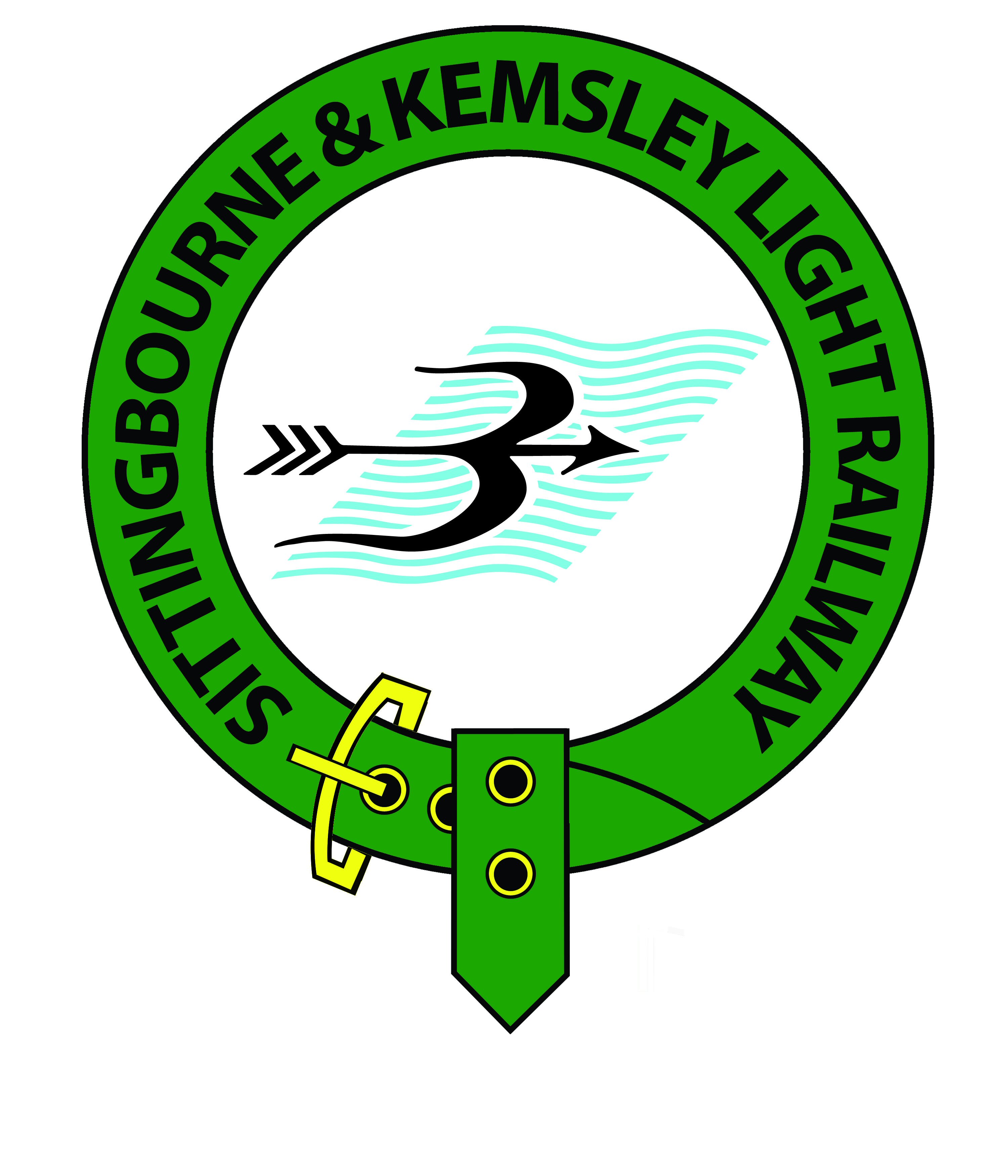 Sittingbourne’sSteam RailwaySittingbourne’sSteam RailwaySittingbourne’sSteam RailwayParty Booking FormParty Booking FormDate of proposed partyDate of proposed partyDate of proposed partyApproximate time for partyApproximate time for partyApproximate time for partyAny special dietary requirementsAny special dietary requirementsAny special dietary requirementsReason for party:(e.g. Birthday, Congratulations, etc)Reason for party:(e.g. Birthday, Congratulations, etc)Reason for party:(e.g. Birthday, Congratulations, etc)If birthday please give name of childIf birthday please give name of childIf birthday please give name of childYour nameYour nameYour nameAddressAddressAddressTelephoneTelephoneTelephoneEmail addressEmail addressEmail addressAny information you think we need to knowAny information you think we need to knowAny information you think we need to knowApprox Nos*PaymentPaymentPaymentFor Office UseAdults @ £6:00Adults @ £6:00Adults @ £6:00££For Office UseChildren 3-15 @ £3:00Children 3-15 @ £3:00Children 3-15 @ £3:00££For Office UseCatering @ £5:00 per headCatering @ £5:00 per headCatering @ £5:00 per head££For Office UseTotalTotalTotal££For Office UseDepositDepositDeposit££For Office UseA deposit of the minimum charge of £45 is required to confirm the booking. Final charge will be calculated when numbers are confirmed.A deposit of the minimum charge of £45 is required to confirm the booking. Final charge will be calculated when numbers are confirmed.A deposit of the minimum charge of £45 is required to confirm the booking. Final charge will be calculated when numbers are confirmed.A deposit of the minimum charge of £45 is required to confirm the booking. Final charge will be calculated when numbers are confirmed.A deposit of the minimum charge of £45 is required to confirm the booking. Final charge will be calculated when numbers are confirmed.A deposit of the minimum charge of £45 is required to confirm the booking. Final charge will be calculated when numbers are confirmed.A deposit of the minimum charge of £45 is required to confirm the booking. Final charge will be calculated when numbers are confirmed.Return Form to: SKLR (Parties), PO Box 300 Sittingbourne Kent ME10 2DZ or email to Bookings@sklr.netReturn Form to: SKLR (Parties), PO Box 300 Sittingbourne Kent ME10 2DZ or email to Bookings@sklr.netReturn Form to: SKLR (Parties), PO Box 300 Sittingbourne Kent ME10 2DZ or email to Bookings@sklr.netReturn Form to: SKLR (Parties), PO Box 300 Sittingbourne Kent ME10 2DZ or email to Bookings@sklr.netReturn Form to: SKLR (Parties), PO Box 300 Sittingbourne Kent ME10 2DZ or email to Bookings@sklr.netReturn Form to: SKLR (Parties), PO Box 300 Sittingbourne Kent ME10 2DZ or email to Bookings@sklr.netReturn Form to: SKLR (Parties), PO Box 300 Sittingbourne Kent ME10 2DZ or email to Bookings@sklr.net